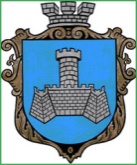 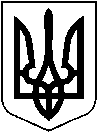 УКРАЇНАХМІЛЬНИЦЬКА МІСЬКА РАДАВІННИЦЬКОЇ ОБЛАСТІВиконавчий комітетР І Ш Е Н Н Я       від “     ” серпня 2023 р                                                                     № Про розгляд заяв громадян У.І.О.,  У.Б.С.щодо рішення виконавчого комітету Хмільницькоїміської ради від 03.02.2023 р. №60 «Про розгляд заявгромадян У.Б.С.,У.І.О. щодо вирішенняспору між батьками щодо участі у вихованні дитини»        Розглянувши заяви громадянки У.І.О., яка проживає за адресою: В. область,  м. Х., вул.   І. будинок _,  громадянина  У.Б.С.,  місце проживання якого зареєстровано за адресою: В. область,  м. Х.,   вул. Т. будинок _ квартира _ щодо вирішення питання доцільності внесення змін до рішення виконавчого комітету Хмільницької міської ради від 03.02.2023 р. №60 «Про розгляд заяв громадян У.Б.С., У.І.О. щодо вирішення спору між батьками щодо участі у вихованні дитини», у зв’язку із тим, що рішенням виконавчого комітету Хмільницької міської ради від 03.02.2023 р. №60 «Про розгляд заяв громадян У.Б.С., У.І.О. щодо вирішення спору між батьками щодо участі у вихованні дитини»  питання вирішено по суті, рішенням виконавчого комітету Хмільницької міської ради від 30.06.2023 року №348 «Про розгляд заяв громадян У.І.О.,  У.Б. С. щодо рішення виконавчого комітету Хмільницької міської ради від 03.02.2023 р. №60 «Про розгляд заяв громадян У.Б.С., У.І.О. щодо вирішення спору між батьками щодо участі у вихованні дитини» залишено без змін  рішення  виконавчого комітету Хмільницької міської ради від 03.02.2023 р. №60 «Про розгляд заяв громадян У. Б. С., У.І.О. щодо вирішення спору між батьками щодо участі у вихованні дитини», заяви громадян У.Б.С., У.І.О. розглядалися неодноразово, врахувавши позицію батька та матері дитини,  взявши до уваги пропозицію комісії з питань захисту прав дитини 22.08.2023 р. №20/3, керуючись ст. ст. 157, 158 Сімейного кодексу України, ст. ст. 34, 59 Закону України „Про місцеве самоврядування в Україні”, виконком міської ради    	ВИРІШИВ:Залишити без змін  рішення  виконавчого комітету Хмільницької міської ради від 03.02.2023 р. №60 «Про розгляд заяв громадян У. Б. С., У. І.О. щодо вирішення спору між батьками щодо участі у вихованні дитини».Роз’яснити громадянам У.Б.С., У.І.О. те, що відповідно до частин 2, 3 статті 19 Сімейного кодексу України:- рішення органу опіки та піклування є обов'язковим до виконання, якщо протягом десяти днів від часу його винесення заінтересована особа не звернулася за захистом своїх прав або інтересів до суду, крім випадку, передбаченого частиною другою статті 170 цього Кодексу.- звернення за захистом до органу опіки та піклування не позбавляє особу права на звернення до суду. Контроль за виконанням цього рішення  покласти  на заступника міського голови з питань діяльності виконавчих органів міської ради Сташка А.В.Міський голова			                                 Микола ЮРЧИШИН